FICHA DE INSCRIPCION  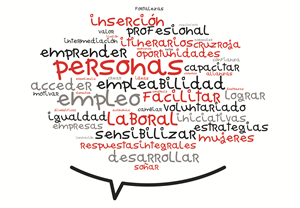 Taller “LIDERAZGO EMOCIONAL” 19 DE OCTUBRE DE 2017HORARIO: DE 16 a 20 HLUGAR: Aula 1 de la CEOS: Plaza Luis López Allué, 3, 1º Huesca										Plazo de inscripción hasta el 13 de octubre de 2017.Remitir la inscripción a: banies@ceos.es NOMBRE Y APELLIDOSDNI/NIFEMPRESA A LA QUE REPRESENTACARGODIRECCION TELEFONOE-MAIL